		Chewelah Arts Guild Minutes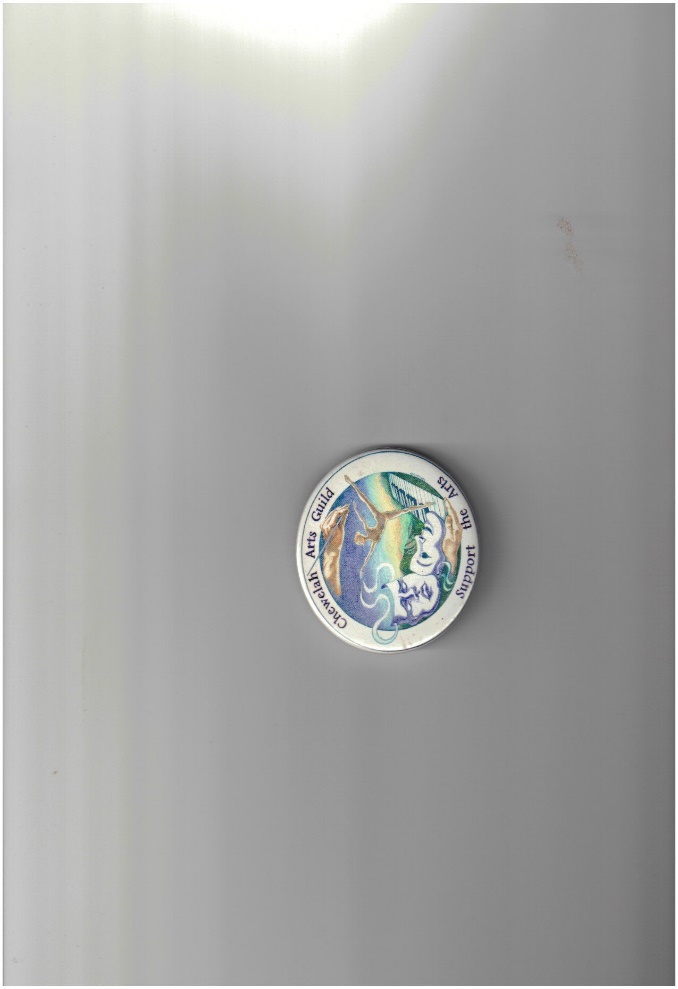 November 20, 2018Meeting called to order by President Dawn McClain at 5:30 pm, Northeast Washington Health Conference Center. 
CORRESPONDENCE:  KCHW sent a Membership Form asking CAG to renew our membership in the amount of $102.70. John Moved to Renew our Membership with KCHW, Tom Seconded, Motion Carried.Woodland Community Theatre requested CAG be a sponsor. John Moved to Sponsor Woodland Community Theatre at the Gold Level of $125, Leslie Seconded, Motion Carried.MINUTES: October 16, 2018 Leslie Moved the minutes be approved as written, John Seconded, Motion carried.TREASURER’S REPORT: Terry reported balances: Checking - $24,024.18; Savings - $1,745.13, CD-$5,645.50. Total of 31,414.81. Leslie Moved to accept the treasures report as written, Tom Seconded, Motion Carried.COMMITTEE REPORTS:Light Up the Park: Judy handed out a very detailed written report (see attachment). Again Light Up the Park is a very popular event and was a delight to attendees. This year a Zombie Run was included. Stagetime, Night at the Museum, Pumpkin Carving and contests continue to be successful events, as well as Sky Lanterns being one of the most sought after events. Lighting of the bridges and pavilions not only provide beauty but are utilized throughout the holiday season. Donations from Safeway-Albertson ($1,500) and Stevens County Commissioners ($1,000) was much appreciated which allowed a great amount of advertising for Light Up the Park. The 2019 Light Up the Park is set for October 26. Music Committee: Robert stated ticket sales are behind for Joy, wants to put a notice in the Independent that tickets are available. A $5,000 contract has been signed by Gonzaga Symphony Orchestra for the May 18th Music on the Mountain event at Chewelah Park Learning Center. Branding Committee: Report has been scheduled for a later meeting.Pecha Kucha: Leslie reported the next Pecha Kucha will be held March 13th.Roadside Cleanup: No ReportRainbow Grants: Kay – Received three applications that need to be resubmitted because they were not filled out correctly. Deadline for the next Rainbow Grants are January 29, 2019. Applications must be postmarked no later than the deadline date.PACA: Tom - The bathrooms are nice and operational; the roof is being insulated and the outside is being wrapped with 4” of black foam. By the next event the main area and stage area will hold the heat very well.Membership Committee: Diane E. shared that we would like to set a goal for 200 members. Diane went on to say that all members have been thanked and the new calendar has been sent to all members. Dawn stated that when calendars are updated they will be sent to all members again. Terry sent an updated membership list to all chairs and will continue to do so in the future. Website – Diane K. – No ReportFacebook - No ReportPublicity – Robert will work with the Independent for Joy to the World. Pencil Drawing – Kay stated that the pencil drawing is age categorized and adults can also submit drawings. The contest begins February 1st with March 5th as the deadline for entries.Calendar: Dawn passed around a draft of the current calendar for review. Art Show: Leslie and Suzanne - There was discussion that signage would be nice to have on the highway. Springdale Art Teacher Pam Holt is the Featured Artist. The Art Show is February 15-17, 2019.Quilt Show: No Report Taste of Chewelah: Diane K talked to the Brewery owners and it was decided to set the date for June 20, 2019. Anita agreed to co-chair along with Kay. Diane went on to state that they will continue to have Sally Bean for publicity. Scholarship: Dawn – Since there was only one applicant in 2018 it would be nice to see a write-up on past recipients on what the scholarships were used for to encourage more applicants in the future. It would be a great feature story.Children’s Pavilion:  No ReportOLD BUSINESS:Certified Creative District Program: Dawn stated that an agreement was created and the group came up with Chewelah Cultural & Creative District Collaborative Partnership Agreement, which is an agreement for organizations to participate in the process. Each collaborative partner has been requested to name a primary and a backup representative to the Creative District by January.CAG representation/involvement in the Creative District:Right now there is a group of five (Judy, John, Suzanne, Diane E & Dawn) who have been actively participating in the Creative District meetings. Diane E. stated there are two things involved; Asking CAG if the organization wants to form a new Creative District Committee Asking who wants to serve on the Creative District CommitteeDawn expressed that by December the agreement would need to be signed. This will be on the agenda at the next meeting, by then we should know who the committee wants as their designee. At this time Judy, John, Dawn and Diane E. have agreed to be on the committee if CAG forms a new Creative District Committee and they would like to get more people involved.Diane E. shared that the Creative District process was started some months ago with two visits from Annette Roth. There has been about six forum meetings, at the beginning there were 30-40 people attending the meetings and now they are down to 8 or 10 people. At the last forum meeting the Chewelah Cultural & Creative District Collaborative Partnership Agreement was presented to the participants along with the Workbook that the Washington State Arts Commission Creative District Division provided which will directly relate to the application questions provided. Forum participants will form small groups to work on the workbook questions and bring them to the January 8th meeting to be compiled. NEW BUSINESS: A wonderful free standing projector screen previously owned by WSU was donated to CAG by Krisan LeHew. It is very appreciated and can be used for many different events. Dawn offered to write a thank you note to Krisan.A request was made by one of the members that instead of going over the committee reports at the meeting, it may save time by sending in reports that would be saved as attachments in the minutes. The consensus by the board was that they would like to hear from the committee chairs on updates and not go with the written reports from every committee chair.Judy requested that the Old Business and New Business be put at the beginning of the agenda and the committee reports following. Her request was accepted.DATES TO REMEMBER: Joy to the World – December 2, 2018CAG December Meeting – December 18, 2018Meeting Adjourned at 7:10 pm. Respectfully, Anita Talbott, SecretaryMembers present: Kay Lupton, Leslie Kristiansen, John Grumbach, Terry Ely, Tom Bristol, Judy Bean, Dawn McClain, Diane Kinzler, Robert Nein, Anita Talbott.